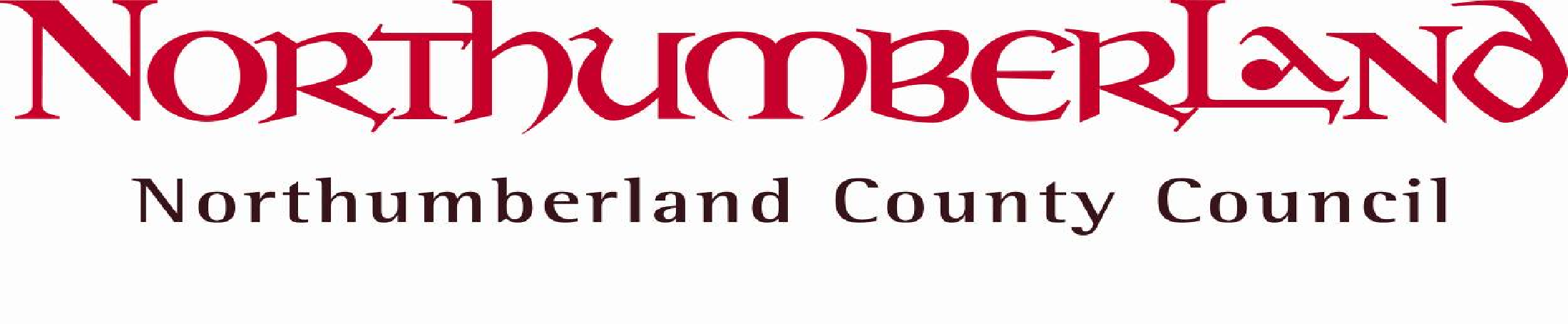 Atkinson House School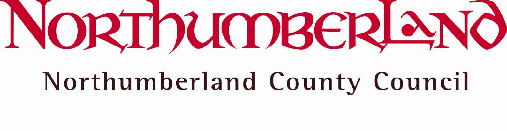 The governors of Atkinson House school are seeking to appoint an exceptional and committed Head Teacher with resilience, vision and inspiration to continue our journey of improvement.  We are very proud of our "Good" Ofsted rating March 2015 and have high aspirations and expectations for further and improved outcomes for our pupils. Atkinson House is a secondary age special school with a post 16 provision for pupils with social, emotional and mental health needs. We are located in Seghill in Northumberland and we receive pupils from across Northumberland county.   Our curriculum ensures that our children, who come from a wide range of backgrounds, have exceptional opportunities to excel and access exciting opportunities beyond school to develop their social and emotional well-being.Our new Headteacher will:Be approachable, reflective, forward thinking, have high expectations and the ability to ensure positive outcomes for our pupils Have passion, enthusiasm and commitment to inspire our pupils and the community to reach their full potentialBe a strong leader and manager who further inspires all members of the school community to flourish in their roles.Demonstrate a commitment to excellence in teaching and learning.Have the ability to develop strong relationships with parents, governors, external agencies and the community.Our school has:A team totally committed to working with pupils with social, emotional and mental health needsExcellent facilities to promote careers and work beyond schoolParents and governors who have high regard for the school.Dedicated, highly skilled, enthusiastic, caring and friendly staff.Informal visits are warmly welcomed. Please contact the school Business Manager Tel: 0191 2980838 to make an appointment. For an informal discussion about the post please contact Ann Muxworthy 07776205385 The closing date for applications is             	Midnight 21st March 2018Shortlisting is 22th March 2018Interviews will be 26th  March 2018Application forms can be downloaded from www.northeastjobs.org.uk and must be returned to headships@northumberland.gov.uk .Please ensure you supply an email address for each of your referees.Northumberland Council is committed to safeguarding and promoting the welfare of children, young people and vulnerable adults and expects all staff and volunteers to share this commitment. Successful applicants will require an Enhanced Certificate from the Disclosure and Barring Service.Wellbeing and Community Health ServicesGUIDE FOR APPLICANTSThank you for your interest in becoming a Headteacher in Northumberland. The information, job description and person specification enclosed have been provided to help you decide whether you wish to apply and, if so, to make an effective, good quality application.Please take some time to match your skills, experience and aspirations against these when reaching your decision.  Headteacher appointments are critical to the success of a school, and governors are looking for candidates who have a good understanding of the context of this particular school and a clear and committed vision for future success.The Application FormIt is important that you complete all sections of the form and that you provide full information in each section.  Please do not send a CV as these cannot be accepted.Your application must be suitable for photocopying as it will be shared and read with everybody involved in the appointment process. Please note the requirement that you must not alter the design or layout of this form in any way.  If you need this form in another format (in Braille, in large print etc), please contact Lisa Headington on (01670) 622741. The closing date for the receipt of applications is midnight on the 21st March 2018. Shortlisting is scheduled for 22nd March and the interview day will be 26th March. Please ensure that your application is returned in good time to allow for processing.Criminal Records Declaration FormThis form explains that a satisfactory Enhanced Certificate of Disclosure of Criminal Convictions is an essential requirement for this post. You must complete either Box A or Box B.  If you need to complete Box B you must disclose all unspent convictions, cautions, reprimands and warnings. Please note that any convictions, cautions, reprimands or and warnings in relation to sexual offending, violent offending and/or safeguarding cannot be considered to be “spent” and therefore should be disclosed.  It is important that the school has information about whether or not you have any convictions so that this can be discussed with you at interview.  Failure to return the Criminal Records Declaration Form before interview (and, in the case of the successful candidate, failure to subsequently obtain a satisfactory Enhanced Certificate of Disclosure from the Disclosure and Barring Service) will unfortunately disqualify you from further consideration for this post.  Please note that disclosing criminal convictions will not necessarily prevent you being appointed.  This information will be considered in light of its relevance to the post, as set out in the Criminal Records Code of Practice for Staff and Volunteers.All applicants are required to complete Box C. This information is necessary to facilitate the appointment process if you are successful in your application for this post.This form should be returned with your application form.HEADTEACHER JOB DESCRIPTIONPERSON SPECIFICATIONKey to assessment methods; (a) application form, (i) interview, (r) references, (t) ability tests (q) personality questionnaire (g) assessed group work, (p) presentation, (o) others e.g. case studies/visitsNational Qualification FrameworkThe use of levels in the NQF is to indicate the generally comparable outcome of an award but does not indicate that different awards share purpose, content and outcomes.The three regulatory authorities have updated the National Qualifications Framework for England, Wales and Northern Ireland as part of a review of regulatory arrangements. (The three regulatory authorities are QCA, ACCAC and CCEA).The NQF is designed to help with career progression and act as a guide to learners to make informed decisions about their training needs. It aims to:promote access, motivation and achievement in education and training, strengthening international competitiveness promote lifelong learning by helping people to understand clear progression routes avoid duplication and overlap of qualifications while making sure all learning needs are covered promote public and professional confidence in the integrity and relevance of national awards. The following table provides an indication of the new frameworks.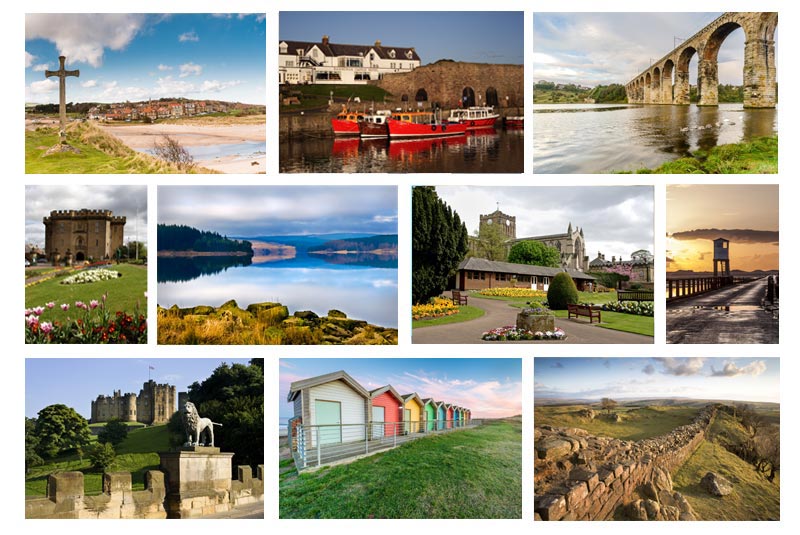 Living in NorthumberlandNorthumberland is England’s most northerly county, bordered by Scotland to the north and Cumbria to the west.

A region with a rich heritage, it also boasts stunning coastline, beautiful countryside and picturesque market towns such as Berwick, Hexham, Morpeth and Alnwick.Learning & development
Our employees are the most valuable asset we have. By investing in learning and development we can improve the way in which we collaborate, work and learn together, leading Northumberland to a greater future.

We ensure that our people have the opportunity to develop the tools, knowledge, skills and confidence to maximise their performance.Northumberland County Council Equality and Diversity PolicyNorthumberland is one of the largest counties in the country.  There are densely populated urban areas in the south east of the County with widespread rural areas in the north and west, many with pockets of deprivation, where rural isolation and accessing services are key challenges.  1.		Key Principles1.1		Northumberland County Council actively opposes discrimination.  We are committed to making the County Council an accessible and inclusive organisation that welcomes and respects the diversity of people who live and work in the County, elected members, employees and visitors to Northumberland. We are working to eliminate unfair discrimination and promote equality, in the employment and training of employees and in our delivery of services. We are 	committed to ensuring council services are accessible and free from prejudice and unlawful discrimination.  We are fully committed to undertaking the duties placed on us as an employer, service provider and public body under the Equality Act 2010 and other relevant legislation to combat discrimination and promote equality.2.		Who this Policy Applies to2.1	This policy applies to every Councillor, employee of Northumberland County Council, and any other person or organisation employed by the Council to work or to deliver services on its behalf, including those employed through contractual, commissioning or grant-aided arrangements. All employees have a personal 	responsibility to treat everyone with respect, consideration and in a non discriminatory way and to promote the same levels of behaviour in colleagues.3.	Equality Act 2010	The Act brings together for the first time the legal requirements on equality that   	the private, public and voluntary sectors need to follow. It affects equality law at 	work and in delivering services and running clubs. It replaces many existing 	equality laws including:The Equal Pay Act 1970The Sex Discrimination Act 1975The Race Relations Act 1976The Disability Discrimination Act 1995.3.2			The Equality Act 2010 requires that people be treated fairly at work or when using services. It protects people from discrimination on the basis of certain characteristics. These are known as protected characteristics. They vary 	slightly according to whether a person is at work or using a service. Every person 		has one or more of the protected characteristics, so the act protects everyone against unfair treatment. There are nine protected characteristics that provide 	protection from discrimination for employees. These are: Age Disability GenderSexual orientation Race Gender reassignment  Marriage or civil partnershipReligion or belief Pregnancy and maternity 3.3		There are eight protected characteristics of people who use services.  These are: Age (over 18)DisabilitySexGender reassignment  Pregnancy and maternity Race Religion or belief Sexual orientation3.4		The Equality Act sets out the different ways in which it is unlawful to treat someone, such as direct and indirect discrimination, harassment, victimisation and failing to make a reasonable adjustment for a disabled person.3.5		The act prohibits unfair treatment in the workplace, when providing goods, facilities and services, when exercising public functions, in the disposal and management of premises, in education and by associations (such as private clubs).3.6		These are the main forms of prohibited conduct. Discrimination. This includes: Treating a person worse than someone else because of a protected characteristic (known as direct discrimination).Putting in place a rule or way of doing things that has a worse impact on someone with a protected characteristic than someone without one, when this cannot be justified (known as indirect discrimination).  Treating a disabled person unfavourably because of something connected with their disability when this cannot be justified Failing to make reasonable adjustments for disabled people.Harassment Unwanted conduct which has the purpose or effect or violating someone’s dignity or which is hostile, degrading, humiliating or offensive to someone with a protected characteristic or in a way that is sexual in nature.	Victimisation Treating someone unfavourably because they have taken (or might be taking) action under the Equality Act or supporting somebody who is doing so.3.7		The law also protects people from being discriminated against:By someone who wrongly perceives them to have one of the protected characteristics.Because they are associated with someone who has a protected characteristic.  This includes the parent of a disabled child or adult or someone else who is caring for a disabled person.  4.		Equality Commitments4.1		We fully recognise our legal duty to tackle discrimination and will not permit any act of discrimination, harassment or victimisation on the basis of any the protected characteristics listed above. We will not discriminate because of working patterns or trade union membership and we will regard any harassment or bullying on these of any other grounds as a serious matter. We will take disciplinary action against 	employees who are found to have disregarded this policy. A specific policy for 	tackling bullying and harassment is available for employees.4.2			To support our commitment to equality and diversity Northumberland council will:Seek opportunities to promote equality and diversity Regularly monitor, assess and consult on the impact of our policies, services and functions to ensure they are fair and reflect different needs and opinionsUse our influence in communities and with our partners and businesses to generate opportunities for the people of NorthumberlandMake equality and consideration of different needs a part of our everyday business. 4.3		To do this we will expect all of our Councillors, employees and contractors to:Treat all customers and colleagues with dignity and respect at all timesProvide the best possible standards of service to all our customersConsider different needs and opinions to make our services as inclusive and accessible as possiblePromote fair access to services and employment opportunities to all parts of the community.5.		Specific Commitments in Employment5.1		Northumberland County Council is committed to being a fair and supportive employer, developing skills within our workforce so that employees are able to deliver high quality services to everyone5.2		In order to achieve this we will:Carry out recruitment fairlyConsider equality requirements in all employment policies and practicesProvide training information to employees Treat all employees fairly, with dignity and respect at all timesTackle unacceptable behaviour in the workplace Provide employees from all parts of the council with opportunities to influence the development of our policies and practiceReward employees fairly Promote a good work-life balance and opportunities to work flexiblySupport disabled employees by making reasonable adjustmentsMonitor the make-up of our workforce and seek to make our workforce reflect the population of NorthumberlandMake employees aware of how to raise issues if they feel discrimination has taken placePublicise bullying harassment and victimisation policies to employeesMake employees aware that contravention of this policy will be considered a disciplinary offense.6.	Implementing the Policy6.1		We will ensure that Councillors, employees of Northumberland County Council, and any other people or organisations employed by the Council to work or to deliver services on its behalf are made aware of this policy and their responsibilities for implementing it.  We will communicate this policy to employees through the staff bulletin, through managers, trade union representatives and send a copy to job applicants and new employees will be made aware that they are required to implement this policy. 		We will support and encourage employees in their responsibilities by providing 	training, written information and guidance on the intranet and additional guidance and advice, where appropriate. 6.2		The Policy will be available on our website and made available in alternative formats on request.6.3		We will develop our approach to equality and diversity by making improvements in employment, service delivery and how we engage with local people6.4		We will regularly monitor and report our progress in relation to published equality and diversity based objectives. 7.	Leadership and management7.1		The Senior Management Team takes overall responsibility for the development of equality and diversity and for ensuring that progress is reviewed and actions instigated, supported by the Equality diversity and human rights steering group. 7.2		All managers at all levels are responsible for:actively promoting equality and diversitycreating a climate where complaints can be raised without fear of reprisalchallenging unacceptable behaviourencouraging and supporting diversity within their teamsintegrating equality and diversity objectives into service plansidentifying and acknowledging examples of good practice encouraging positive attitudes to equality and diversityensuring employees are aware of their responsibilities in relation to this policy and equalities legislationensuring a diverse range of views and different needs have been considered at an early stage to identify barriers to access and potential for unintentional discrimination in the provision of services or employmentencouraging awareness of different and diverse needs. 8.	Keeping this policy up to date8.1		We will review this policy on a regular basis and will carry out consultation with representative groups, service users, contractors, councillors, employees and members of the public before implementing the policy.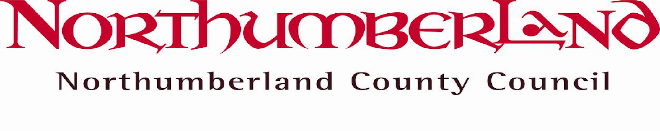 Wellbeing and Community Health ServicesCRIMINAL RECORDS POLICYINTRODUCTIONThis document sets out the Council’s policy towards the recruitment and retention of people with a criminal record.  The Council recognises that, subject to certain exceptions, those convicted of criminal offences are entitled to have "the slate wiped clean" after a certain period of time and that employment is an important factor in an individual’s rehabilitation. Under its Equal Opportunities Policy the Council is fully committed to recruitment on the basis of an objective and systematic assessment of candidates against job related factors.  Through the use of fair employment practices and the adoption of this policy, the Council is keen to ensure that information relating to criminal records is dealt with in context and with discretion.To this end the Council gives assurances that it will take no account of spent criminal offences, except in relation to those occupations exempt from the provisions of the Rehabilitation of Offenders Act 1974 (ROA) and/or where the Council has a duty under other legislation to protect vulnerable groups in the community.  Details of the practices, standards and safeguards that the Council will apply in dealing with the sensitive information relating to criminal records are set out below.The Council complies fully with the Criminal Records Bureau Code of Practice and the Council’s policy on the recruitment of ex-offenders is made available to all Disclosure applicants.SCOPE OF POLICYThe policy will apply to those seeking paid or unpaid work with the Council that involves working with children or vulnerable adults.  In addition, certain types of voluntary or sessional work, fostering arrangements, agency workers, student placements, permitted drivers, elected members, school governors, preferred contractors and other regulated positions will also come under the provisions of the policy, particularly where they involve unsupervised contact with children or vulnerable adults or the post is based within a school.   The Council will also apply the policy to those situations where it acts as an Umbrella Body such as Aided Schools or local voluntary organisations.For those moving jobs within the Council to a post with an increased level and nature of access to children or vulnerable adults, a higher level of Disclosure is required.  In addition, where there might be reasonable grounds for concern, an up to date criminal record disclosure must be obtained.   When someone is moving within the Council and has already been checked at the enhanced level, and the new post does not have an increased level or nature of access to children or vulnerable adults, discretion as to whether or not to perform a further CRB check can be used.   The relevance of criminal records to the workplace is a developing area of employment and the Council will need to review and amend its policies in the light of experience or new legislation.  Where, due to changes in legislation, occupational groups become subject to regulation for the first time, the Council will require existing employees in those groups to obtain a criminal records disclosure under the terms of this policy.  Employees in posts exempt from ROA and where the duties involve working with children or vulnerable adults will have to seek an up to date disclosure from the CRB every three years.Within Northumberland schools, the Governors and the Headteacher manage the school.  Consequently the Governing Body has the responsibility on behalf of the Council where the vacancy or position is a school appointment.  Throughout the policy specific provisions that apply to schools are clearly indicated.WHAT IS A CRIMINAL RECORD?A criminal record arises from a conviction in a court of law.  There are also police records.  Cautions, reprimands, warnings and final warnings are issued by the Police as an alternative to prosecution, usually for less serious offences and only after an offence is admitted.Disclosures do not normally include speeding and other minor driving or traffic offences.LEGISLATIVE BACKGROUNDUnder the ROA any conviction will become spent after a specified period of time provided that the conviction did not involve a custodial sentence of more than two and a half years and provided there are no further convictions within the rehabilitation period.  Once spent, the individual does not have to declare a conviction to a prospective employer, unless the vacancy is in one of the types of employment listed in the ROA, the ROA (Exceptions) Order 1975 and the ROA (Exceptions) (Amendment) Order 2001.  These occupations include Solicitors, those administering the law, Chartered Accountants, registered teachers, jobs involving contact with children and jobs involving access to other vulnerable groups and those with a serious illness, disability or addiction.  Organisations who employ people in these categories are legally entitled to ask exempted questions about criminal records and require candidates to disclose spent convictions.Under the Protection of Children Act 1999 and the Criminal Justice and Court Services Act 2000 (CJCSA), it is an offence to offer employment involving regular contact with young people to anyone who has been convicted of certain specified offences or who is included in lists of unsuitable people maintained by several government departments.  The CJCSA stipulates that a job is a “regulated position” and thereby subject to a criminal record disclosure, if it involves work in a particular type of establishment, such as a school or a care home or if the normal duties of the post involve contact with children or the post manages staff who occupy regulated positions.CRIMINAL RECORDS BUREAUThe Police Act 1997 established the Criminal Records Bureau (CRB) to give employers and organisations access to criminal record information from a centralised source.  This executive arm of the Home Office will provide two types of police checks, known as disclosures.Standard Disclosure: Applies to posts exempted under the ROA and relates particularly to posts involving contact with children and vulnerable adults.  Any spent and unspent convictions and any cautions, reprimands and final warnings held on Police National Computer (PNC) are disclosed.  A copy of the disclosure report is sent to both the individual and the organisation.Enhanced Disclosure: With an enhanced disclosure the organisation receives the same type of information from PNC as for a standard disclosure, together with non-conviction information from local police records.  The CRB send details to the individual and the employer.  These disclosures will particularly apply to posts with greater contact with children or vulnerable adults, especially those caring, supervising, training or being in sole charge of children or vulnerable adults.  An Enhanced Disclosure is required for all posts based in a school.The  Council is a Registered Body with the CRB.  The Director of Personnel & Administration has overall responsibility for the Council’s recruitment procedures and is the Council’s Lead Countersignatory registered with the CRB.  A number of other officers are also registered Countersignatories.  They will countersign the candidate’s application for a criminal records disclosure and will receive the details released by the CRB about individual prospective employees.  Each of these Council officers will themselves have been subject to the disclosure procedure.RECRUITMENT AND CONDITIONAL OFFERS OF EMPLOYMENTEvery Council vacancy is referred to by a Vacancy Number to simplify indexing and monitoring procedures.  The Vacancy Number is always quoted in the advertisement and at the top of the application form issued to applicants.  Where the Vacancy Number contains a letter “X” the vacant post is exempt from the provisions of the ROA and the appointment of the successful candidate will be subject to the receipt of a satisfactory CRB Disclosure at the appropriate level for the post before a conditional offer of employment is confirmed.  The applicant will also be notified what level of disclosure is required, together with a copy of recruitment of ex-offenders policy.Upon making a conditional offer of employment the Appointing Officer will discuss the disclosure procedure with the successful candidate during which the individual will have the opportunity to declare and discuss any criminal or police records that are likely to emerge.  The successful candidate will then have to complete a CRB form.  The successful candidate must fully complete the CRB form and return it to the Appointing Officer who will arrange to have it countersigned by a Registered Person before its despatch to the CRB for processing.As part of the disclosure procedure the successful candidate will have to produce documentary proof of identity.  Documents containing a photograph, such as a passport or photo-style driving licence combined with evidence of address are preferred.  Only original documents or official duplicates are acceptable for this purpose.  Photocopies are not acceptable.  The Appointing Officer will ask to see these documents and will record the details.   To minimise delays in the appointment process the Council may ask candidates invited to interview to bring with them the necessary documents to prove their identity.The CRB charge a fee for the disclosure service, which the Council or school will pay.DISCLOSURE INFORMATIONA Standard or Enhanced Criminal Record Disclosure, giving details of any convictions or police records, is sent to the candidate and a copy is sent direct to the Council.The information contained in Criminal Record Disclosures is considered highly confidential and the Council will restrict access to those who are entitled to see it as part of their duties for example, Countersignatories, Personnel Officers and the Appointing Officer actively responsible for the vacancy in question.  The Council also undertake to ensure that disclosure information is;treated fairly,used solely for the purposes for which it was collected,handled and stored securely andkept for no longer than necessary.  Once a recruitment (or other relevant) decision has been made, Disclosure information will be destroyed.  This is generally for a period of up to six months, to allow for the consideration and resolution of any disputes or complaints.   Disclosure information relating to posts regulated by CSCI are held pending inspection by CSCI.Under the Recruitment Code of Practice, at least one member of the Appointment Panel involved in any form of recruitment and selection must undergo training in the principles of equal opportunities, prevailing legislation and the Council’s policy.  Every Countersignatory registered with the CRB should also be issued with a copy of this policy together with the CRB’s Code of Practice for recipients of disclosure information.  For Council and School employees and elected members, failure to comply with the CRB Code of Practice or this policy may result in disciplinary action.Full details relating to the storage of Disclosure information is detailed in the Council’s policy on the use, storage and retention of Disclosure information.ASSESSING THE RELEVANCE OF CRIMINAL RECORDSThe successful candidate will be given the opportunity to discuss any convictions, cautions, reprimands, warnings and final warnings they have, spent or unspent, with the Appointing Officer and will be asked to make a written declaration about their record before a CRB Disclosure Application form is submitted to the CRB.Having a conviction, caution, reprimand, warning or final warning will not necessarily bar someone from employment with the Council.  This will depend upon the circumstances and background to the offence(s) and the nature of the work or position being sought.  The Council will only take a criminal record into account when the conviction is relevant.  Since questions about criminal records are only asked of the successful candidate, job applicants can feel assured that having a criminal record will play no part in the initial selection process.Where the CRB discloses a criminal record, an assessment to decide the relevance of the criminal record and the suitability of the individual to carry out the duties of the post will be made.  To reach a fair and balanced decision this assessment will involve an evaluation of the associated risks.  Protection of the applicant’s rights and interests must be weighed against the rights and interests of clients, employees and the public, including the Council’s duties and responsibilities towards these or other groups.  The Appointing Officer in discussion with a Personnel Officer, from the Personnel and Administration Directorate will consider each case on its individual merits but will take into account the following factors as a minimum:the relevance of the offence to the duties and responsibilities of the post,the nature and level of contact with children and other vulnerable groups,what responsibility the post has for finance and other resources,the freedom of action in the post and the level and nature of available supervision,what level of contact the post has with the public,the seriousness of the offence and its relevance to the safety of other people and resources,the length of time since the offence was committed,details of the circumstances that led to the offence (domestic or financial problems),changes to the individual’s circumstances that make re-offending less likely,whether the individual has a history of re-offending,the country in which the offence was committed, for example what is an offence in Scotland is not necessarily an offence in England & Wales.Before a final recruitment decision is made the applicant will have the opportunity to discuss the disclosure information with the Appointing Officer.  This will provide the applicant with the opportunity to explain, question and promote her or his own views.  Applicants also have the right to appeal to the CRB if they think a mistake has been made about their identity or if they feel the information disclosed to the Council is incorrect.  The Council will normally allow a reasonable amount of time for the applicant to exhaust this right of appeal before finalising a decision.Once a decision has been made, the Appointing Officer will contact the applicant to explain the decision reached and will confirm the decision in writing.Occasionally the Chief Police Officer may, if thought necessary in the interests of the prevention or detection of crime, release ‘additional’ information to the Countersignatory only, in the form of a separate letter.Where the police release additional information, the Countersignatory’s copy of the Enhanced Disclosure will contain the following words ‘Please refer to letter sent under separate cover’, printed under the ‘date of issue’ on the Disclosure. The information contained within the letter must never be revealed to the applicant or be shown to the applicant or to any other person not involved with the recruitment decision.  In these situations the Council give assurances that those who are entitled to see this additional information as part of their duties will comply with the Police Act 1997 and not reveal the information contained within the letter to the applicant or another person who is not involved with the recruitment decision, without the written permission of the Chief Police Officer.  Occasionally the Council may have reasonable grounds to ask an existing employee to apply for a criminal record disclosure to disclose the most recent information available.  Refusal to co-operate with the Council in this respect may result in disciplinary action.COMMENCEMENT OF WORK PENDING A CRB DISCLOSUREIt is Council policy that no one should be allowed to start work before the CRB Disclosure is received.  This policy is to try to ensure maximum protection by minimising any known risks.  It is acknowledged that the practice of awaiting CRB clearance is sometimes difficult to implement fully due to the practicalities on the ground of having to ensure minimum staffing levels at all times, therefore, Headteachers are permitted some discretion to allow school based staff to commence work under respite measures before receiving a disclosure from the CRB.  Respite measures are to be used only in exceptional circumstances when the delivery of services will be affected and all other alternatives have been considered.  Respite measures do not apply to high risk areas.  The discretion to allow an individual to commence work prior to receiving CRB Disclosure under respite measures, and the corresponding responsibility and accountability lies solely with the Headteacher.Respite measures require the Appointing Officer to undertake a formal, written risk assessment and arrange for any supervisory measures that result.  Arrangements should be reviewed on a regular basis, at the very least at a frequency of every two weeks, until the CRB disclosure is received.  All other pre employment checks must also have been complete including, identity check, two satisfactory references including previous employer, List 99 check, health clearance and qualification requirements.  In the case of Council staff contracted via a Service Level Agreement written permission needs to be sought from the Headteacher prior to placement within school.   Non compliance with the guidance on the use of respite will be monitored and reported to Management Board.CONTRACTS OF EMPLOYMENTA contract of employment for a post that is exempt from the ROA and involves work with children or work with vulnerable adults will include a clause requiring the employee to;Notify their line manager or Headteacher if they are arrested at any time.Submit an application for a revised criminal records disclosure every three years or at any other time where the Council has reasonable grounds to request a disclosure.Co-operate with the Council in the above procedures.COMPLAINTSApplicants unhappy with any aspect of the recruitment process, including the application of this policy, should initially raise their concerns through the Appointing Officer.  Where this fails to produce a satisfactory resolution, applicants have the right to complain to a Chief Officer under the Council’s Recruitment Complaints Procedure or to the Governing Body, through the School’s Complaint’s Procedure where it is a school appointment.  To obtain a copy of the procedure applicants should write to the Director of Personnel & Administration, County Hall, Morpeth, NE61 2EF or to the relevant school.Separate complaints procedures shall apply for those seeking to foster or adopt children, utilising the Council’s Umbrella Body service, Permitted Drivers, and other volunteers.  More information is available from the service providerThe above complaints procedures are intended to deal with the Council’s own internal processes.  Complaints relating to mistaken identity or the nature of the information given in a criminal record disclosure can only be dealt with by the CRB.Wellbeing and Community Health ServicesIMMIGRATION, ASYLUM AND NATIONALITY ACT 2006INSTRUCTIONS FOR PROSPECTIVE EMPLOYEESThis document contains instructions on the documentary evidence that you must provide to your prospective employer to demonstrate your entitlement to work in the UK.You must provide a document, or documents, from one of two lists called List A and List B before you start work.  Your prospective employer will check and take copies of the documents that you provide. Documents from List A establish that you have an ongoing entitlement to work in the UK.  Documents from List B indicate that you have restrictions on your entitlement to be in the UK.  If a document, or documents, from List B are produced, the documentary check will be repeated at least once every twelve months, until you provide a document or documents from List A.  If you cannot provide a document or documents from List A, you must produce an extended or renewed document or documents from List B.  If you are unable to obtain a document or documents from List A and cannot prove that the process of having a document or documents from List B extended or renewed is an ongoing process, you will be dismissed from your employment.  List A and List B are shown in Appendix 1.APPENDIX 1APPENDIX 1Atkinson House School is committed to and passionate about the learning and progress of our pupils. Staff and governors have high aspirations for our children and we aim to provide a high quality, relevant and balanced education for all our pupils that focuses on individual, personal and academic achievementHeadship application pack – ContentsAdvert Guide for applicantsJob Description and Person SpecificationWorking and Living in NorthumberlandEquality in Employment PolicyCriminal Records PolicyImmigration, Asylum and Nationality Act 2006Application FormCriminal Records Declaration Form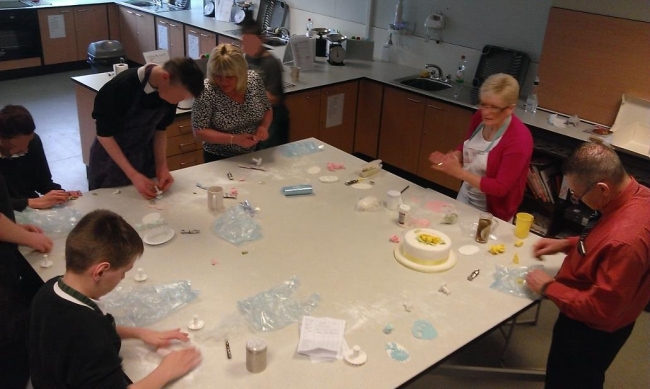 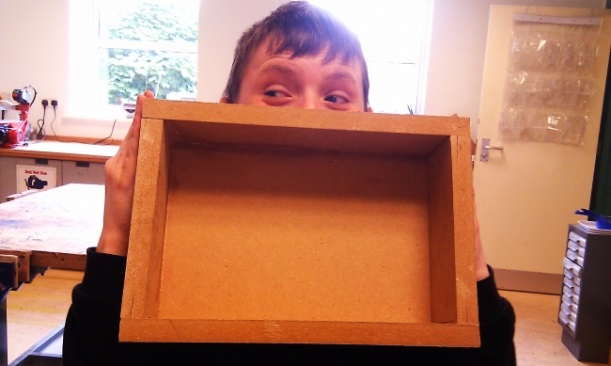 Post Title: 	HeadteacherPost Title: 	Headteacher		Atkinson House School		Atkinson House SchoolOffice UseGroup Size:	3 / Individual School Range: L21-L27 (7 points)Group Size:	3 / Individual School Range: L21-L27 (7 points)Workplace:	Atkinson House SchoolWorkplace:	Atkinson House SchoolResponsible to: 	Governing Body	Responsible to: 	Governing Body	Date: 1 Sept 2018Manager Level:	SeniorJob Purpose:  	To provide professional leadership for the school which secures its success and improvement, ensuring high quality 				            education for all pupils and improved standards of learning and achievement.Job Purpose:  	To provide professional leadership for the school which secures its success and improvement, ensuring high quality 				            education for all pupils and improved standards of learning and achievement.Job Purpose:  	To provide professional leadership for the school which secures its success and improvement, ensuring high quality 				            education for all pupils and improved standards of learning and achievement.Job Purpose:  	To provide professional leadership for the school which secures its success and improvement, ensuring high quality 				            education for all pupils and improved standards of learning and achievement.Job Purpose:  	To provide professional leadership for the school which secures its success and improvement, ensuring high quality 				            education for all pupils and improved standards of learning and achievement.ResourcesStaff13 fte Teaching 12.43 fte Support Staff13 fte Teaching 12.43 fte Support Staff13 fte Teaching 12.43 fte Support Staff13 fte Teaching 12.43 fte Support StaffFinanceFinance£780k Annual Budget, £6k Formula Capital Allocation & Other School Funds£780k Annual Budget, £6k Formula Capital Allocation & Other School Funds£780k Annual Budget, £6k Formula Capital Allocation & Other School Funds£780k Annual Budget, £6k Formula Capital Allocation & Other School FundsPhysicalPhysicalBuilding / School Site / Resources / Health & Safety / Safeguarding / Staff & Pupil RecordsBuilding / School Site / Resources / Health & Safety / Safeguarding / Staff & Pupil RecordsBuilding / School Site / Resources / Health & Safety / Safeguarding / Staff & Pupil RecordsClientsClientsPupils / Parents / Wider CommunityPupils / Parents / Wider CommunityPupils / Parents / Wider CommunityDuties and key result areas:Professional Duties to be carried out in accordance with the terms and conditions of the current School Teachers’ Pay and Conditions Document issued by the DFE.  The Headteacher would be required to carry out the Governing Body’s policies concerning racial and sex equality and the rights of people with disabilities in terms of equal opportunity for employment in all posts within the school.  The professional duties of the Headteacher shall include:Strategic Direction and Development of the Schoolworking with the governing body to provide vision, leadership and a clear direction for the schoolformulating the overall aims and objectives of the school and policies for their implementationproducing, monitoring and evaluating a school development plan, underpinned by sound financial planning, which identifies priorities and targets for ensuring that pupils achieve high standards and make progress, increasing teachers’ effectiveness and securing school improvementsecuring the commitment of staff, pupils, parents and the wider community to the vision and direction of the schoolensuring that the management, finance, organisation and administration of the school support its vision and aimsarranging for the deputy Headteacher or other suitable person to assume responsibility for the discharge of the Headteacher’s functions at any time when absent from the schoolensuring that safeguarding and protecting children is a core priority to the school’s work within a culture of vigilance.Teaching and Learningpromoting and securing good teaching, effective learning, high standards of achievement, good behaviour and discipline within a safeguarding culturedetermining, organising, implementing and monitoring the curriculum and its assessment in order to identify and act on areas for improvementmonitoring and evaluating the quality of teaching and standards of learning and achievement of all pupils, including those with special educational needs, in order to set and meet challenging, realistic targets for improvementcreating and maintaining an effective partnership with parents to support and improve pupils’ achievements and personal development.Leading and Managing Staffwith the governing body, participating in the selection and appointment of the teaching and non-teaching staff as appropriate to ensure that appointees have the potential to achieve the agreed aims of the schooldeploying and managing all teaching and non-teaching staff and allocating particular duties, including such duties of the Headteacher as may be properly delegated, in a manner consistent with conditions of employmentimplementing and sustaining effective systems for the management of staff performance, incorporating targets for teachers, including targets relating to pupils’ achievementmotivating and enabling all staff in the school to carry out their respective roles to the highest standard, through high quality continuing professional development based on assessment of needs.to lead on an effective behaviour management policy in school to ensure the safety and wellbeing of staff and pupilsEfficient and Effective Deployment of Staff and Resourcesworking with governors and senior colleagues to recruit staff of the highest qualitydeploying and developing all staff effectively in order to improve the quality of education providedsetting appropriate priorities for expenditure, allocating funds and ensuring effective administration and controlmanaging and organising accommodation efficiently and effectively to ensure that it meets the needs of the curriculum and health and safety regulationsmanaging, monitoring and reviewing the range, quality, quantity and use of all available resources in order to improve the quality of education, improve pupils’ achievements, ensure efficiency and secure value for moneyensuring all staff, volunteers and others that work with children are safe, by following appropriate procedures.Accountabilityproviding information, advice and support to the governing body to enable it to meet its responsibilitiescreating and developing an organisation in which all staff recognise that they are accountable for the success of the schoolpresenting a coherent and accurate account of the school’s performance in a form appropriate to a range of audiencesensuring that parents and pupils are well informed about the curriculum, attainment and progress, and about the contribution that they can make to achieving the school’s targets for improvement.to engage actively in performance management and continued professional developmentThe duties and responsibilities highlighted in this Job Description are indicative and may vary over time.  Post holders are expected to undertake other duties and responsibilities relevant to the nature, level and extent of the post and the school: the ISR has been established on this basisDuties and key result areas:Professional Duties to be carried out in accordance with the terms and conditions of the current School Teachers’ Pay and Conditions Document issued by the DFE.  The Headteacher would be required to carry out the Governing Body’s policies concerning racial and sex equality and the rights of people with disabilities in terms of equal opportunity for employment in all posts within the school.  The professional duties of the Headteacher shall include:Strategic Direction and Development of the Schoolworking with the governing body to provide vision, leadership and a clear direction for the schoolformulating the overall aims and objectives of the school and policies for their implementationproducing, monitoring and evaluating a school development plan, underpinned by sound financial planning, which identifies priorities and targets for ensuring that pupils achieve high standards and make progress, increasing teachers’ effectiveness and securing school improvementsecuring the commitment of staff, pupils, parents and the wider community to the vision and direction of the schoolensuring that the management, finance, organisation and administration of the school support its vision and aimsarranging for the deputy Headteacher or other suitable person to assume responsibility for the discharge of the Headteacher’s functions at any time when absent from the schoolensuring that safeguarding and protecting children is a core priority to the school’s work within a culture of vigilance.Teaching and Learningpromoting and securing good teaching, effective learning, high standards of achievement, good behaviour and discipline within a safeguarding culturedetermining, organising, implementing and monitoring the curriculum and its assessment in order to identify and act on areas for improvementmonitoring and evaluating the quality of teaching and standards of learning and achievement of all pupils, including those with special educational needs, in order to set and meet challenging, realistic targets for improvementcreating and maintaining an effective partnership with parents to support and improve pupils’ achievements and personal development.Leading and Managing Staffwith the governing body, participating in the selection and appointment of the teaching and non-teaching staff as appropriate to ensure that appointees have the potential to achieve the agreed aims of the schooldeploying and managing all teaching and non-teaching staff and allocating particular duties, including such duties of the Headteacher as may be properly delegated, in a manner consistent with conditions of employmentimplementing and sustaining effective systems for the management of staff performance, incorporating targets for teachers, including targets relating to pupils’ achievementmotivating and enabling all staff in the school to carry out their respective roles to the highest standard, through high quality continuing professional development based on assessment of needs.to lead on an effective behaviour management policy in school to ensure the safety and wellbeing of staff and pupilsEfficient and Effective Deployment of Staff and Resourcesworking with governors and senior colleagues to recruit staff of the highest qualitydeploying and developing all staff effectively in order to improve the quality of education providedsetting appropriate priorities for expenditure, allocating funds and ensuring effective administration and controlmanaging and organising accommodation efficiently and effectively to ensure that it meets the needs of the curriculum and health and safety regulationsmanaging, monitoring and reviewing the range, quality, quantity and use of all available resources in order to improve the quality of education, improve pupils’ achievements, ensure efficiency and secure value for moneyensuring all staff, volunteers and others that work with children are safe, by following appropriate procedures.Accountabilityproviding information, advice and support to the governing body to enable it to meet its responsibilitiescreating and developing an organisation in which all staff recognise that they are accountable for the success of the schoolpresenting a coherent and accurate account of the school’s performance in a form appropriate to a range of audiencesensuring that parents and pupils are well informed about the curriculum, attainment and progress, and about the contribution that they can make to achieving the school’s targets for improvement.to engage actively in performance management and continued professional developmentThe duties and responsibilities highlighted in this Job Description are indicative and may vary over time.  Post holders are expected to undertake other duties and responsibilities relevant to the nature, level and extent of the post and the school: the ISR has been established on this basisDuties and key result areas:Professional Duties to be carried out in accordance with the terms and conditions of the current School Teachers’ Pay and Conditions Document issued by the DFE.  The Headteacher would be required to carry out the Governing Body’s policies concerning racial and sex equality and the rights of people with disabilities in terms of equal opportunity for employment in all posts within the school.  The professional duties of the Headteacher shall include:Strategic Direction and Development of the Schoolworking with the governing body to provide vision, leadership and a clear direction for the schoolformulating the overall aims and objectives of the school and policies for their implementationproducing, monitoring and evaluating a school development plan, underpinned by sound financial planning, which identifies priorities and targets for ensuring that pupils achieve high standards and make progress, increasing teachers’ effectiveness and securing school improvementsecuring the commitment of staff, pupils, parents and the wider community to the vision and direction of the schoolensuring that the management, finance, organisation and administration of the school support its vision and aimsarranging for the deputy Headteacher or other suitable person to assume responsibility for the discharge of the Headteacher’s functions at any time when absent from the schoolensuring that safeguarding and protecting children is a core priority to the school’s work within a culture of vigilance.Teaching and Learningpromoting and securing good teaching, effective learning, high standards of achievement, good behaviour and discipline within a safeguarding culturedetermining, organising, implementing and monitoring the curriculum and its assessment in order to identify and act on areas for improvementmonitoring and evaluating the quality of teaching and standards of learning and achievement of all pupils, including those with special educational needs, in order to set and meet challenging, realistic targets for improvementcreating and maintaining an effective partnership with parents to support and improve pupils’ achievements and personal development.Leading and Managing Staffwith the governing body, participating in the selection and appointment of the teaching and non-teaching staff as appropriate to ensure that appointees have the potential to achieve the agreed aims of the schooldeploying and managing all teaching and non-teaching staff and allocating particular duties, including such duties of the Headteacher as may be properly delegated, in a manner consistent with conditions of employmentimplementing and sustaining effective systems for the management of staff performance, incorporating targets for teachers, including targets relating to pupils’ achievementmotivating and enabling all staff in the school to carry out their respective roles to the highest standard, through high quality continuing professional development based on assessment of needs.to lead on an effective behaviour management policy in school to ensure the safety and wellbeing of staff and pupilsEfficient and Effective Deployment of Staff and Resourcesworking with governors and senior colleagues to recruit staff of the highest qualitydeploying and developing all staff effectively in order to improve the quality of education providedsetting appropriate priorities for expenditure, allocating funds and ensuring effective administration and controlmanaging and organising accommodation efficiently and effectively to ensure that it meets the needs of the curriculum and health and safety regulationsmanaging, monitoring and reviewing the range, quality, quantity and use of all available resources in order to improve the quality of education, improve pupils’ achievements, ensure efficiency and secure value for moneyensuring all staff, volunteers and others that work with children are safe, by following appropriate procedures.Accountabilityproviding information, advice and support to the governing body to enable it to meet its responsibilitiescreating and developing an organisation in which all staff recognise that they are accountable for the success of the schoolpresenting a coherent and accurate account of the school’s performance in a form appropriate to a range of audiencesensuring that parents and pupils are well informed about the curriculum, attainment and progress, and about the contribution that they can make to achieving the school’s targets for improvement.to engage actively in performance management and continued professional developmentThe duties and responsibilities highlighted in this Job Description are indicative and may vary over time.  Post holders are expected to undertake other duties and responsibilities relevant to the nature, level and extent of the post and the school: the ISR has been established on this basisDuties and key result areas:Professional Duties to be carried out in accordance with the terms and conditions of the current School Teachers’ Pay and Conditions Document issued by the DFE.  The Headteacher would be required to carry out the Governing Body’s policies concerning racial and sex equality and the rights of people with disabilities in terms of equal opportunity for employment in all posts within the school.  The professional duties of the Headteacher shall include:Strategic Direction and Development of the Schoolworking with the governing body to provide vision, leadership and a clear direction for the schoolformulating the overall aims and objectives of the school and policies for their implementationproducing, monitoring and evaluating a school development plan, underpinned by sound financial planning, which identifies priorities and targets for ensuring that pupils achieve high standards and make progress, increasing teachers’ effectiveness and securing school improvementsecuring the commitment of staff, pupils, parents and the wider community to the vision and direction of the schoolensuring that the management, finance, organisation and administration of the school support its vision and aimsarranging for the deputy Headteacher or other suitable person to assume responsibility for the discharge of the Headteacher’s functions at any time when absent from the schoolensuring that safeguarding and protecting children is a core priority to the school’s work within a culture of vigilance.Teaching and Learningpromoting and securing good teaching, effective learning, high standards of achievement, good behaviour and discipline within a safeguarding culturedetermining, organising, implementing and monitoring the curriculum and its assessment in order to identify and act on areas for improvementmonitoring and evaluating the quality of teaching and standards of learning and achievement of all pupils, including those with special educational needs, in order to set and meet challenging, realistic targets for improvementcreating and maintaining an effective partnership with parents to support and improve pupils’ achievements and personal development.Leading and Managing Staffwith the governing body, participating in the selection and appointment of the teaching and non-teaching staff as appropriate to ensure that appointees have the potential to achieve the agreed aims of the schooldeploying and managing all teaching and non-teaching staff and allocating particular duties, including such duties of the Headteacher as may be properly delegated, in a manner consistent with conditions of employmentimplementing and sustaining effective systems for the management of staff performance, incorporating targets for teachers, including targets relating to pupils’ achievementmotivating and enabling all staff in the school to carry out their respective roles to the highest standard, through high quality continuing professional development based on assessment of needs.to lead on an effective behaviour management policy in school to ensure the safety and wellbeing of staff and pupilsEfficient and Effective Deployment of Staff and Resourcesworking with governors and senior colleagues to recruit staff of the highest qualitydeploying and developing all staff effectively in order to improve the quality of education providedsetting appropriate priorities for expenditure, allocating funds and ensuring effective administration and controlmanaging and organising accommodation efficiently and effectively to ensure that it meets the needs of the curriculum and health and safety regulationsmanaging, monitoring and reviewing the range, quality, quantity and use of all available resources in order to improve the quality of education, improve pupils’ achievements, ensure efficiency and secure value for moneyensuring all staff, volunteers and others that work with children are safe, by following appropriate procedures.Accountabilityproviding information, advice and support to the governing body to enable it to meet its responsibilitiescreating and developing an organisation in which all staff recognise that they are accountable for the success of the schoolpresenting a coherent and accurate account of the school’s performance in a form appropriate to a range of audiencesensuring that parents and pupils are well informed about the curriculum, attainment and progress, and about the contribution that they can make to achieving the school’s targets for improvement.to engage actively in performance management and continued professional developmentThe duties and responsibilities highlighted in this Job Description are indicative and may vary over time.  Post holders are expected to undertake other duties and responsibilities relevant to the nature, level and extent of the post and the school: the ISR has been established on this basisDuties and key result areas:Professional Duties to be carried out in accordance with the terms and conditions of the current School Teachers’ Pay and Conditions Document issued by the DFE.  The Headteacher would be required to carry out the Governing Body’s policies concerning racial and sex equality and the rights of people with disabilities in terms of equal opportunity for employment in all posts within the school.  The professional duties of the Headteacher shall include:Strategic Direction and Development of the Schoolworking with the governing body to provide vision, leadership and a clear direction for the schoolformulating the overall aims and objectives of the school and policies for their implementationproducing, monitoring and evaluating a school development plan, underpinned by sound financial planning, which identifies priorities and targets for ensuring that pupils achieve high standards and make progress, increasing teachers’ effectiveness and securing school improvementsecuring the commitment of staff, pupils, parents and the wider community to the vision and direction of the schoolensuring that the management, finance, organisation and administration of the school support its vision and aimsarranging for the deputy Headteacher or other suitable person to assume responsibility for the discharge of the Headteacher’s functions at any time when absent from the schoolensuring that safeguarding and protecting children is a core priority to the school’s work within a culture of vigilance.Teaching and Learningpromoting and securing good teaching, effective learning, high standards of achievement, good behaviour and discipline within a safeguarding culturedetermining, organising, implementing and monitoring the curriculum and its assessment in order to identify and act on areas for improvementmonitoring and evaluating the quality of teaching and standards of learning and achievement of all pupils, including those with special educational needs, in order to set and meet challenging, realistic targets for improvementcreating and maintaining an effective partnership with parents to support and improve pupils’ achievements and personal development.Leading and Managing Staffwith the governing body, participating in the selection and appointment of the teaching and non-teaching staff as appropriate to ensure that appointees have the potential to achieve the agreed aims of the schooldeploying and managing all teaching and non-teaching staff and allocating particular duties, including such duties of the Headteacher as may be properly delegated, in a manner consistent with conditions of employmentimplementing and sustaining effective systems for the management of staff performance, incorporating targets for teachers, including targets relating to pupils’ achievementmotivating and enabling all staff in the school to carry out their respective roles to the highest standard, through high quality continuing professional development based on assessment of needs.to lead on an effective behaviour management policy in school to ensure the safety and wellbeing of staff and pupilsEfficient and Effective Deployment of Staff and Resourcesworking with governors and senior colleagues to recruit staff of the highest qualitydeploying and developing all staff effectively in order to improve the quality of education providedsetting appropriate priorities for expenditure, allocating funds and ensuring effective administration and controlmanaging and organising accommodation efficiently and effectively to ensure that it meets the needs of the curriculum and health and safety regulationsmanaging, monitoring and reviewing the range, quality, quantity and use of all available resources in order to improve the quality of education, improve pupils’ achievements, ensure efficiency and secure value for moneyensuring all staff, volunteers and others that work with children are safe, by following appropriate procedures.Accountabilityproviding information, advice and support to the governing body to enable it to meet its responsibilitiescreating and developing an organisation in which all staff recognise that they are accountable for the success of the schoolpresenting a coherent and accurate account of the school’s performance in a form appropriate to a range of audiencesensuring that parents and pupils are well informed about the curriculum, attainment and progress, and about the contribution that they can make to achieving the school’s targets for improvement.to engage actively in performance management and continued professional developmentThe duties and responsibilities highlighted in this Job Description are indicative and may vary over time.  Post holders are expected to undertake other duties and responsibilities relevant to the nature, level and extent of the post and the school: the ISR has been established on this basisWork ArrangementsWork ArrangementsWork ArrangementsWork ArrangementsWork ArrangementsTransport requirements: Able to meet the transport requirements of the post.Working patterns: As identified in the relevant Teacher’s Pay & Conditions DocumentWorking conditions: Transport requirements: Able to meet the transport requirements of the post.Working patterns: As identified in the relevant Teacher’s Pay & Conditions DocumentWorking conditions: Post Title: 	Headteacher		Atkinson House SchoolRef:EssentialDesirableAssessby:Knowledge and QualificationsKnowledge and QualificationsKnowledge and QualificationsTeaching qualification recognised by the DFEKnowledge of what constitutes quality in educational provisionKnowledge of behaviour managementKnowledge of how to use comparative data, to establish benchmarks 	and set targets for improvementGraduate StatusNational Professional Qualification for Headship 	(a) / (i) / (r) / (g ) / (o) / (p)ExperienceExperienceExperienceProven Management experience at Deputy Headteacher level or  equivalent for at least 2 yearsExperience in monitoring and evaluating the quality of teaching and 	learningEvidence of working successfully as a member of a teamExperience of budget monitoringAn up to date working knowledge of the National CurriculumA breadth of appropriate classroom teaching experienceEvidence of successfully developing parental/community involvementTeaching experience across the Secondary age rangeExperience of successfully developing a range of teaching 	stylesTeaching in more than one school, including in the specialschool sector(a) / (i) / (r) /  (o) / (p)Skills and competenciesSkills and competenciesSkills and competenciesAbility to lead and manage people from a wide range of professionalbackgrounds to work towards common goalsEffective skills in managing pupils with challenging behaviourAbility to initiate and manage change successfullyAbility to monitor and evaluate standards and quality Ability to motivate and inspire pupils, staff, parents, governors and the 	wider communityAbility to communicate effectively to a range of audiencesAbility to work in a collaborative way with a range of other schools and settings(a) / (i) / (r) / (o) / (p)Physical, mental and emotional demandsPhysical, mental and emotional demandsPhysical, mental and emotional demandsWorking under pressure and with competing prioritiesEmotional resilience(a) / (i) / (r) / (o) / (p)OtherOtherOtherNo adverse criminal record(a) / (i) / (r) / (o) / (p)National Qualifications FrameworkFramework for Higher Education Qualification levels (FHEQ)8Specialist awards D (doctoral)doctorates 7 Level 7 DiplomaProfessional qualifications M (masters)
masters degrees, postgraduate certificates and diplomas 6Level 6 Diploma Professional qualificationsH (honours)
bachelors degrees, graduate certificates and diplomas 5Level 5 BTEC HNDI (intermediate)
diplomas of higher education and further education, foundation degrees, higher national diplomas 4
Level 4 Certificate C (certificate)
certificates of higher education 3
Level 3 Certificate (OND)
Level 3 NVQ 
A levels 2
Level 2 Diploma 
Level 2 NVQ 
GCSEs Grades A*-C 1
Level 1 Certificate
Level 1 NVQ 
GCSEs Grades D-G Entry
Entry Level Certificate in Adult LiteracyLIST AValid document(s)1.  A passport showing that the holder, or a person named in the passport as the child of the holder, is a British citizen or a citizen of the United Kingdom and Colonies having the right of abode in the United Kingdom.2.  A passport or national identity card showing that the holder, or a person named in the passport as the child of the holder, is a national of the European Economic Area or Switzerland.3.  A residence permit, registration certificate or document certifying or indicating permanent residence issued by the Home Office or the Border and Immigration Agency to a national of a European Economic Area country or Switzerland.4.  A permanent residence card issued by the Home Office or the Border and Immigration Agency to the family member of a national of a European Economic Area country or Switzerland.5.  A Biometric Immigration Document issued by the Border and Immigration Agency to the holder which indicates that the person named in it is allowed to stay indefinitely in the United Kingdom, or has no time limit on their stay in the United Kingdom.6.  A passport or other travel document endorsed to show that the holder is exempt from immigration control, is allowed to stay indefinitely in the United Kingdom, has the right of abode in the United Kingdom, or has no time limit on their stay in the United Kingdom.7.  An Immigration Status Document issued by the Home Office or the Border and Immigration Agency to the holder with an endorsement indicating that the person named in it is allowed to stay indefinitely in the United Kingdom or has no time limit on their stay in the United Kingdom, when produced in combination with an official document giving the person’s permanent National Insurance Number and their name issued by a Government agency or a previous employer.8.  A full birth certificate issued in the United Kingdom which includes the name(s) of at least one of the holder’s parents, when produced in combination with an official document giving the person’s permanent National Insurance Number and their name issued by a Government agency or a previous employer.9.  A full adoption certificate issued in the United Kingdom which includes the name(s) of at least one of the holder’s adoptive parents when produced in combination with an official document giving the person’s permanent National Insurance Number and their name issued by a Government agency or a previous employer.10.  A birth certificate issued in the Channel Islands, the Isle of Man or Ireland, when produced in combination with an official document giving the person’s permanent National Insurance Number and their name issued by a Government agency or a previous employer.11.  An adoption certificate issued in the Channel Islands, the Isle of Man or Ireland, when produced in combination with an official document giving the person’s permanent National Insurance Number and their name issued by a Government agency or a previous employer.12.  A certificate of registration or naturalisation as a British citizen, when produced in combination with an official document giving the person’s permanent National Insurance Number and their name issued by a Government agency or a previous employer.13.  A letter issued by the Home Office or the Border and Immigration Agency to the holder which indicates that the person named in it is allowed to stay indefinitely in the United Kingdom when produced in combination with an official document giving the person’s permanent National Insurance Number and their name issued by a Government agency or a previous employer.LIST BValid document(s)1.  A passport or travel document endorsed to show that the holder is allowed to stay in the United Kingdom and is allowed to do the type of work in question, provided that it does not require the issue of a work permit.2.  A Biometric Immigration Document issued by the Border and Immigration Agency to the holder which indicates that the person named in it can stay in the United Kingdom and is allowed to do the work in question.3.  A work permit or other approval to take employment issued by the Home Office or the Border and Immigration Agency when produced in combination with either a passport or another travel document endorsed to show the holder is allowed to stay in the United Kingdom and is allowed to do the work in question, or a letter issued by the Home Office or the Border and Immigration Agency to the holder or the employer or prospective employer confirming the same.4.  A certificate of application issued by the Home Office or the Border and Immigration Agency to or for a family member of a national of a European Economic Area country or Switzerland stating that the holder is permitted to take employment which is less than 6 months old when produced in combination with evidence of verification by the Border and Immigration Agency Employer Checking Service.5.  A residence card or document issued by the Home Office or the Border and Immigration Agency to a family member of a national of a European Economic Area country or Switzerland.6.  An Application Registration Card issued by the Home Office or the Border and Immigration Agency stating that the holder is permitted to take employment, when produced in combination with evidence of verification by the Border and Immigration Agency Employer Checking Service.7.  An Immigration Status Document issued by the Home Office or the Border and Immigration Agency to the holder with an endorsement indicating that the person named in it can stay in the United Kingdom, and is allowed to do the type of work in question, when produced in combination with an official document giving the person’s permanent National Insurance Number and their name issued by a Government agency or a previous employer.8.  A letter issued by the Home Office or the Border and Immigration Agency to the holder or the employer or prospective employer, which indicates that the person named in it can stay in the United Kingdom and is allowed to do the work in question when produced in combination with an official document giving the person’s permanent National Insurance Number and their name issued by a Government agency or a previous employer.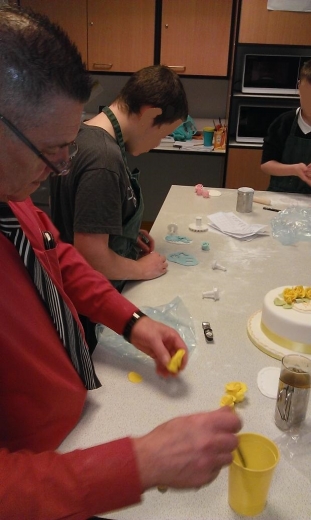 Atkinson House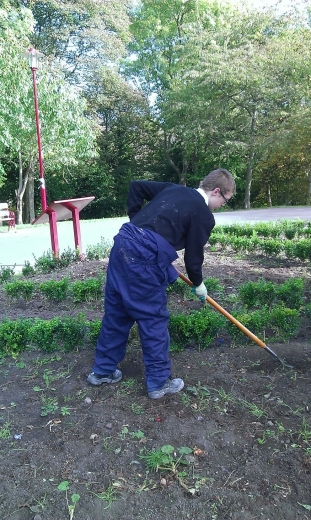 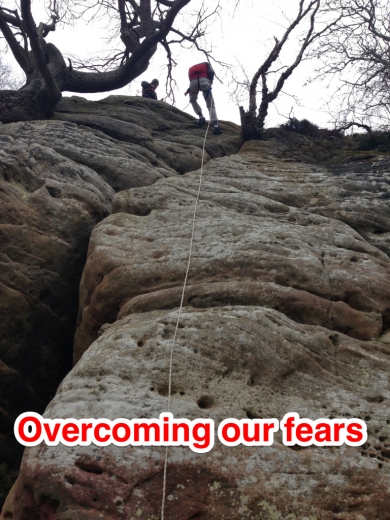 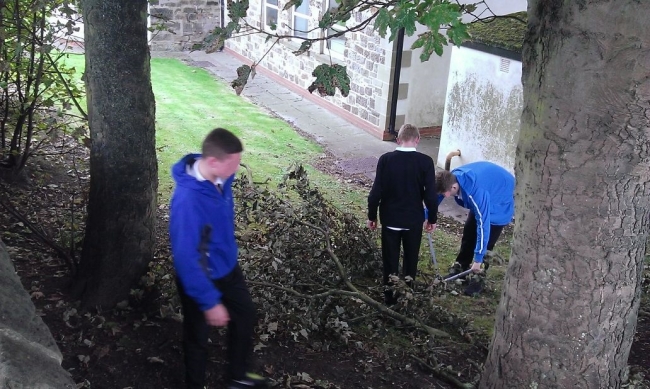 